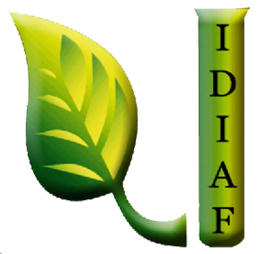 Licitaciones Restirngidas del IDIAFNo se tuvo ningún proceso de Licitaciones Restringida en el mes de FEBRERO 2019.